SPDRs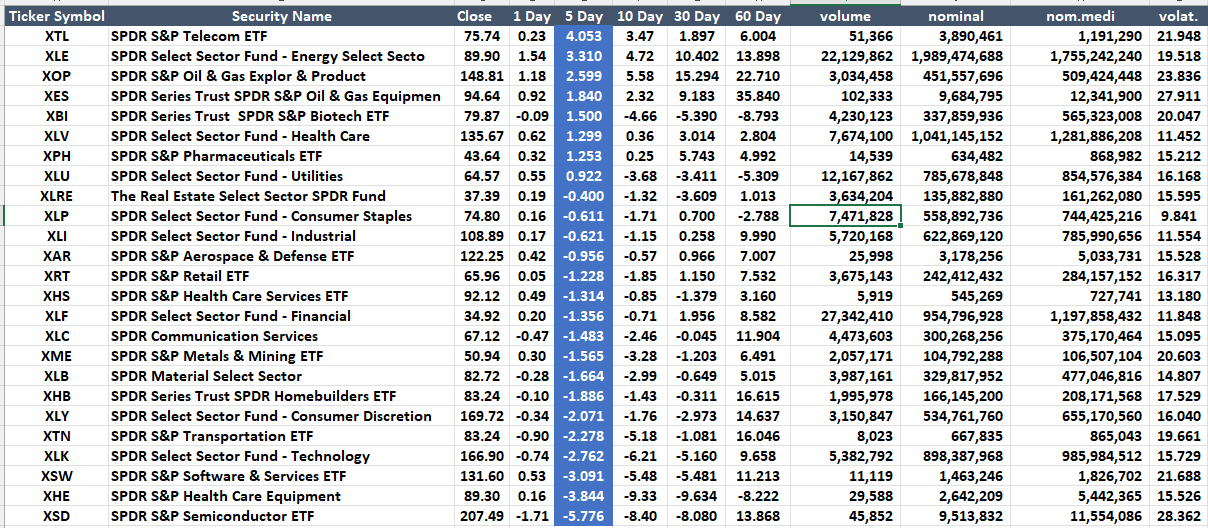 CEDEARSPOR RETORNO SEMANAL NOMINAL PROMEDIO > 20 MILLONES Y RETORNO SEMANAL POSITIVO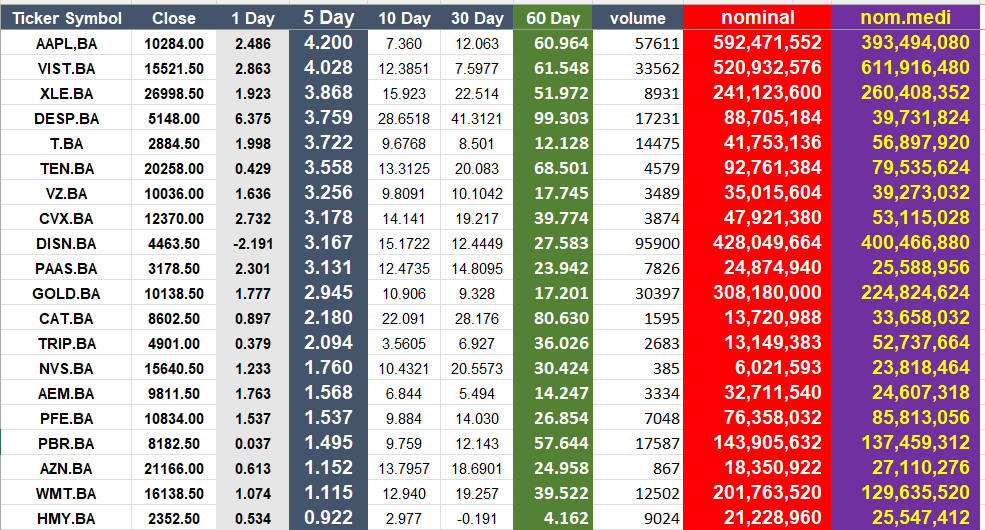 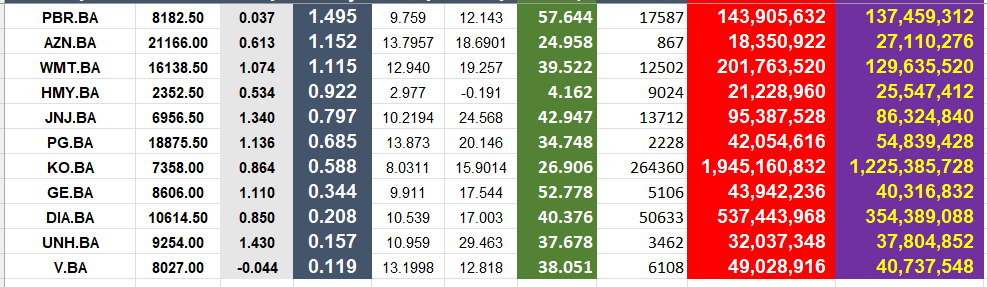 